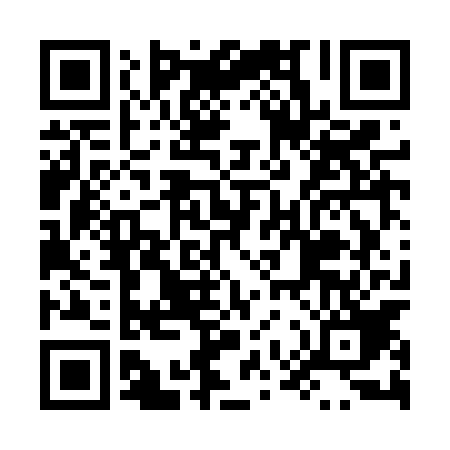 Ramadan times for Radlowka, PolandMon 11 Mar 2024 - Wed 10 Apr 2024High Latitude Method: Angle Based RulePrayer Calculation Method: Muslim World LeagueAsar Calculation Method: HanafiPrayer times provided by https://www.salahtimes.comDateDayFajrSuhurSunriseDhuhrAsrIftarMaghribIsha11Mon4:294:296:2012:084:015:565:567:4112Tue4:274:276:1812:074:035:585:587:4213Wed4:254:256:1612:074:046:006:007:4414Thu4:224:226:1312:074:066:026:027:4615Fri4:204:206:1112:074:076:036:037:4816Sat4:174:176:0912:064:086:056:057:5017Sun4:154:156:0712:064:106:076:077:5218Mon4:124:126:0412:064:116:086:087:5419Tue4:104:106:0212:054:126:106:107:5620Wed4:074:076:0012:054:146:126:127:5721Thu4:054:055:5812:054:156:136:137:5922Fri4:024:025:5512:054:166:156:158:0123Sat3:593:595:5312:044:186:176:178:0324Sun3:573:575:5112:044:196:186:188:0525Mon3:543:545:4812:044:206:206:208:0726Tue3:523:525:4612:034:216:216:218:0927Wed3:493:495:4412:034:236:236:238:1128Thu3:463:465:4212:034:246:256:258:1329Fri3:433:435:3912:024:256:266:268:1530Sat3:413:415:3712:024:266:286:288:1731Sun4:384:386:351:025:287:307:309:201Mon4:354:356:331:025:297:317:319:222Tue4:324:326:301:015:307:337:339:243Wed4:304:306:281:015:317:357:359:264Thu4:274:276:261:015:327:367:369:285Fri4:244:246:241:005:347:387:389:306Sat4:214:216:221:005:357:407:409:337Sun4:184:186:191:005:367:417:419:358Mon4:154:156:171:005:377:437:439:379Tue4:124:126:1512:595:387:457:459:3910Wed4:104:106:1312:595:397:467:469:42